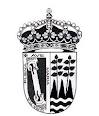 Concelleria de Deportes    Concello de CedeiraFICHA DE INSCRIPCIÓN ESCOLAS DEPORTIVAS MUNICIPAIS2018-2019INSCRIPCIÓN ESCOLA DEPORTIVA DE :ADULTO                                                       INFANTIL(IDADE MÍNIMA ,NADOS NO ANO 2000)                                                                (IDADE MÍNIMA)- (100) XIM.  MANTEMENTO (MAÑÁ)   (TARDE)        -(10) FÚTBOL SALA   (2014)- (200) BÁDMINTON                                                 -(20) BÁDMINTON      (2010)- (300) PILATES A(MAÑÁ)  B (TARDE)                        -(30) Ed. Física de Base (2015-2012) -(700) NATACIÓN(MAÑÁ)(grupo A–grupo B) (TARDE) - (60) MINI BASKET (2012) - (800) AQUAGYM (MAÑÁS)                                    -(50) NATACIÓN          (2015) - (900) AQUAEROBIC (TARDES)                              -(70) PATINAXE           (2013)                                                                                                                                                 -(80)  XIMN. RÍTMICA (2015) (1000) SAÚDE NA AUGA / NAT. EMBARAZADAS                 *marcar na casilla de adulto ou infantil,e redondear as actividades para as que se quere facer a preinscrición.                                                              (*Se, debido ó nº de alumn@s ,se tiveran que facer  2 ou máis grupos nalgunha das Escolas Deportivas,terán prioridade para escoller horario os anotad@s en primeiro lugar según o nº de orde.En caso de facer máis de un grupo,os nen@s que escolleran un grupo,pero sobrepasen por numero de orde o cupo dese grupo,terán praza no outro grupo).(*Nas Escolas Deportivas deberá xuntarse un mínimo de alumn@s razoable dentro do Rango de Idade  para poder ofertarse a actividade.)                                                        OBSERVACIÓNS MÉDICAS:CEDEIRA,____ DE _______ DE 2018                                                                                                                                  		 	ASINADO: